TagungLeitungBraucht Religion Bildung? Braucht Bildung Religion? Was ist zeitgemäße religiöse Bildung? Und vor allem: Welche Rolle spielt religiöse Bildung für die Werteorientierung in unserer Gesellschaft in Zeiten schwindender konfessioneller Bindungen?
Im Rahmen der Tagung suchen wir Antworten auf diese zentralen Fragen.Studienleiter Dr. Konstantin Broese,Evangelische Akademie HofgeismarStudienleiterin Dr. Anke Kaloudis,Religionspädagogisches Institut der EKKWund der EKHN, Frankfurt am Main- Programmänderungen vorbehalten -Anmeldung: 05. März 2021: Tagungsnummer 21034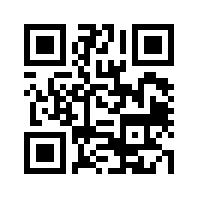 12. März 2021: Tagungsnummer 2137119. März 2021: Tagungsnummer 21372Bitte melden Sie sich zu jeder Tagung einzeln an!
Eine verbindliche Anmeldung muss bis 
4 Wochen vor der Tagung erfolgen.
Sie erleichtern uns die Planung, wenn Sie sich frühzeitig
anmelden.
Evangelische Akademie, Gesundbrunnen 11, 34369 Hofgeismar; Fax: 05671/881-154.Per E-Mail: ev.akademie.hofgeismar@ekkw.deIm Internet: www.akademie-hofgeismar.dewww.facebook.com/akademiehofgeismarTelefonische Auskunft: 05671/881-122Claudia Bochum, 8.30 – 12.30 UhrTagungskosten05.03.2021     € 10,00      Tagungsbeitrag12.03.2021     € 10,00      Tagungsbeitrag19.03.2021     € 10,00      Tagungsbeitrag
Wenn Sie verbindlich an allen drei Online-Tagungen 
teilnehmen, beträgt der Tagungsbeitrag für alle 
Veranstaltungen 20,00 €.
SchülerInnen/Studierende/Auszubildende bis 35 Jahre erhalten 50% Ermäßigung. Nicht in Anspruch genommene Leistungen werden nicht erstattet. Alle Preise werden aus kirchlichen Mitteln subventioniert. Weitere Ermäßigungen aus sozialen Gründen können in Ausnahmefällen gewährt werden.Nach erfolgter Anmeldung erhalten Sie eine 
Teilnahmebestätigung mit Rechnung. Rechtzeitig vor der Tagung erhalten Sie, bei bezahltem
Tagungsbeitrag, den Zugangslink zugesendet.
Titelbild: Bestens informiert: Abonnieren Sie unter www.akademie-hofgeismar.de/newsletter/index.php unseren Newsletter.Online-Tagungen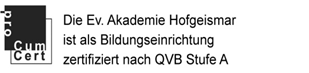 5. März 202112. März 202119. März 2021Religion, Bildung,
GesellschaftIn Kooperation mit 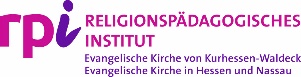 Freitag, 5. März 2021 Tagung 1 / 16.30Freischaltung des digitalen Raumes mit 
Hinweisen zur Technik17.00Beginn und BegrüßungDr. Konstantin BroeseDr. Anke Kaloudis17.10Einführung ins Tagungsthema
17.3018.20Gespräch und Austausch zum Vortrag18.50Ende der VeranstaltungFreitag, 12. März 2021 Tagung 2 / 16.30Freischaltung des digitalen Raumes mit 
Hinweisen zur Technik17.00Beginn und BegrüßungDr. Konstantin BroeseDr. Anke Kaloudis17.1018.00Gespräch und Austausch zum Vortrag
18.30Ende der VeranstaltungFreitag, 19. März 2021 Tagung 3 / 16.30Freischaltung des digitalen Raumes mit 
Hinweisen zur Technik17.00Beginn und BegrüßungDr. Konstantin BroeseDr. Anke Kaloudis17.1018.00Gespräch und Austausch zum Vortrag
18.30Fazit
18.50Ende der Veranstaltung